Denisnichenko Valentyn IgorovychGeneral details:Certificates:Experience:Position applied for: 2nd OfficerDate of birth: 24.11.1987 (age: 29)Citizenship: UkraineResidence permit in Ukraine: YesCountry of residence: UkraineCity of residence: OdessaPermanent address: Dobrovolskogo str.92, apt.211Contact Tel. No: +38 (097) 303-33-32E-Mail: deniska1987777@gmail.comSkype: ukrvalentynU.S. visa: Yes. Expiration date 20.11.2025E.U. visa: NoUkrainian biometric international passport: Not specifiedDate available from: 16.08.2017English knowledge: GoodMinimum salary: 3700 $ per month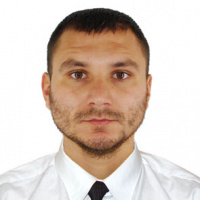 DocumentNumberPlace of issueDate of expiryCivil passportKM 232002Odessa00.00.0000Seamanâs passportAB 591726Kherson15.09.2021Tourist passportFF 049579Odesa10.10.2026TypeNumberPlace of issueDate of expiryGMDSS16250/2016/11Kherson26.10.2021PositionFrom / ToVessel nameVessel typeDWTMEBHPFlagShipownerCrewing2nd Officer08.12.2016-20.05.2017Carl OldendorffBulk Carrier93028-LiberiaNSC HamburgMarine Pro service2nd Officer22.01.2016-14.07.2016Cornelie OldendorffBulk Carrier93246-LiberiaNSC HamburgMarine Pro Service2nd Officer08.02.2015-07.05.2015ATAMANBulk Carrier72867000000PANAMATransocean maritime agenciesDANICA CREWING3rd Officer05.05.2014-22.08.2014AJAXBulk Carrier7732811111111MARSHALL ISLANDSTMADANICA CREWING3rd Officer08.08.2013-04.01.2014AUDAXBulk Carrier7522011111111PANAMATMACRS CREWING3rd Officer21.01.2013-14.05.2013ATAMANBulk Carrier7286711111111PANAMATMACRS CREWING3rd Officer28.04.2012-18.09.2012AUDAXBulk Carrier7522011111111PANAMATMACRS CREWING